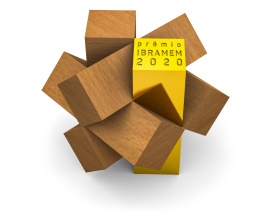 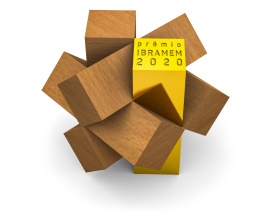 TERMO DE ACEITE DO REGULAMENTOEu, inserir texto, Documento de Identidade inserir texto, CPF inserir texto, representante oficial do projeto inserir texto declaro meu interesse em participar do Prêmio IBRAMEM de Arquitetura em Madeira. Declaro, também, conhecer o Regulamento e aceitar as condições de participação nele descritas.Data: inserir texto___________________________________(Assinatura)